Harmonogram planowanych zajęć nauki pływania w ramach programu pn. 
„Już pływam”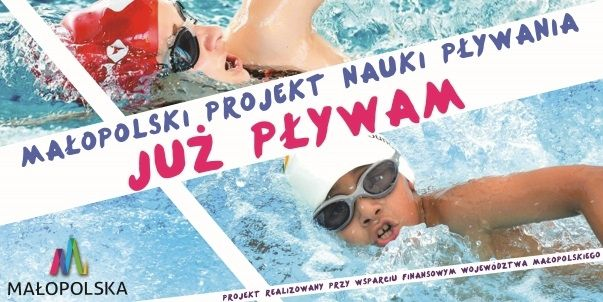 Zajęcia nauki pływania w ramach Programu „Już pływam” odbywać się będą w terminie od 
4 września 2023 roku do 29 grudnia 2023 roku, jeden instruktor prowadzi zajęcia trwające 90 minut z grupą maksymalnie 15 osobową.Zajęcia prowadzone będą poniedziałek, wtorek i sobota w godzinach między 15:00 a 19:30. Projekt „Już pływam”Zamawiający zastrzega sobie prawo zmian w harmonogramie zajęć nauki pływania w ramach projektu „Już pływam”.LP.Nazwa placówki oświatowej, z której będą uczniowieMax. liczba uczniów w danej grupieGodziny zajęć na basenieDzień tygodnia odbywania się zajęć1.Szkoła Podstawowa w Stadłach - klasa IV 4 osoby, Szkoła Podstawowa w Rogach klasa IV  8 osób i Szkoła Podstawowa w Mokrej Wsi klasa IV 3 osoby1515:00-16:30Sobota09.09.2023 r. 16.09.2023 r.23.09.2023 r.30.09.2023 r.07.10.2023 r.14.10.2023 r.21.10.2023 r.28.10.2023 r.04.11.2023 r.18.11.2023 r.2.Szkoła Podstawowa w Podegrodziu - klasa IV1515:00-16:30Sobota09.09.2023 r. 16.09.2023 r.23.09.2023 r.30.09.2023 r.07.10.2023 r.14.10.2023 r.21.10.2023 r.28.10.2023 r.04.11.2023 r.18.11.2023 r.3.Szkoła Podstawowa w Brzeznej - klasa IV1516:30-18:00Sobota09.09.2023 r. 16.09.2023 r.23.09.2023 r.30.09.2023 r.07.10.2023 r.14.10.2023 r.21.10.2023 r.28.10.2023 r.04.11.2023 r.18.11.2023 r.4.Szkoła Podstawowa w Brzeznej – Litaczu - klasa IV i V1516:30-18:00Sobota09.09.2023 r. 16.09.2023 r.23.09.2023 r.30.09.2023 r.07.10.2023 r.14.10.2023 r.21.10.2023 r.28.10.2023 r.04.11.2023 r.18.11.2023 r.5.Szkoła Podstawowa w Długołęce – Świerkli - klasa IV1516:30-18:00Sobota09.09.2023 r. 16.09.2023 r.23.09.2023 r.30.09.2023 r.07.10.2023 r.14.10.2023 r.21.10.2023 r.28.10.2023 r.04.11.2023 r.18.11.2023 r.6.Szkoła Podstawowa w Olszanie - klasa IV1518:00-19:30Poniedziałek11.09.2023 r.18.09.2023 r.25.09.2023 r.02.10.2023 r.09.10.2023 r.16.10.2023 r.23.10.2023 r.30.10.2023 r.06.11.2023 r.13.11.2023 r.7.Szkoła Podstawowa w Olszance - klasa IV 5 osób i Szkoła Podstawowa w Gostwicy - klasa V 10 osób1518:00-19:30Wtorek12.09.2023 r.19.09.2023 r.26.09.2023 r.03.10.2023 r.10.10.2023 r.17.10.2023 r.24.10.2023 r.31.10.2023 r.07.11.2023 r.14.11.2023 r.